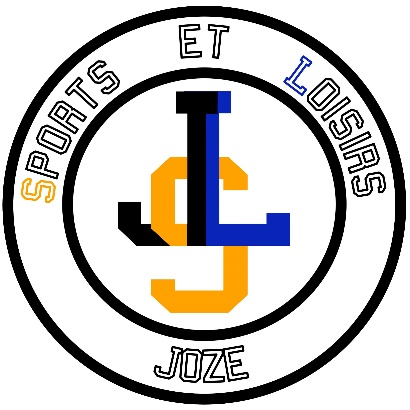 ANNEXE 2DECHARGE DE RESPONSABILITEJ’ai bien compris que la situation sanitaire de Covid-19 impose à la population des risques accrus de contracter une maladie potentiellement grave.J’ai été bien informé des mesures de prévention qui sont mises en place pour les activités proposées mais aussi que le risque n’est pas totalement contrôlable. Je certifie respecter les recommandations qui me sont données afin de ne pas mettre en danger les autres adhérents, professeurs et personnels présents. J’accepte les conditions générales de prévention instaurées par l’association.Je m’engage à respecter les gestes barrières afin de pouvoir accéder aux activités.(Nom Prénom de l’adhérent) _____________________________________________________(Nom Prénom du responsable légal) ________________________________________________ Mention manuscrite : « Lu et approuvé »  Le                                                 à Signature